                        Annual Fund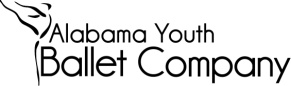 Giving to the Alabama Youth Ballet Company’s Annual Fund keeps the organization strong and vital by supporting its core mission. Gifts to the Annual Fund allow Alabama Youth Ballet Company to maintain artistic and educational excellence and foster a community of learning, discovery and service; to extend scholarship and work-study opportunities to every student who needs it; and to help meet emerging needs and challenges. These unrestricted funds give Alabama Youth Ballet Company the flexibility to undertake critical new initiatives such as the creation of a new ballet, attracting the best artists and dance educators, and extending outreach opportunities to non-traditional audiences and students.SUPPORT THE ANNUAL FUND TODAY!Every gift to Annual Giving from alumni, parents, audience members and friends, whatever its size, makes a valuable and immediate difference to the Alabama Youth Ballet Company.MAKE A GIFT ONLINEPlease go to http://www.alabamayouthballet.info to make a gift right now!MAKE A GIFT BY PHONEYou can make gifts or pledges by calling 205-602-5639 (Monday through Friday from 9:00 – 5:00 Central Standard Time). Outside business hours please leave a message and leave  your name, phone number and a convenient time to call you back and someone will return your call.MAKE A GIFT BY MAILPlease print out the form below and mail it with your gift or pledge (please include amount) to:Annual FundAlabama Youth Ballet Company 1704 Burning Tree Drive Pelham, AL 35124Checks should be made out to Alabama Youth Ballet Company or AYBCOTHER GIVING OPTIONSGiving stockPlease contact Chris Townes at (205) 631-3524 or ctownes@pandtpc.comMatching GiftsMany companies sponsor matching gift programs that will match contributions made to the Alabama Youth Ballet by their employees or their employees' spouses. To double the impact of your gift, contact your employers personnel office to learn whether your employer has a Matching Gift Program. If so, please send completed forms to:Annual FundAlabama Youth Ballet Company 1704 Burning Tree Drive Pelham, AL 35124Please call our development office at (205) 987-7234 for more information about becoming a supporter of Alabama Youth Ballet Company.Annual Fund FormThank you for your gift. Please enter relevant information below. Your NameAffiliation with Alabama Youth Ballet CompanyNames to be acknowledgedAddress:City	State/Province	ZipTelephone (Day)	Telephone (Evening)I would like to make a one-time donation of $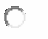 I would like to make a recurring monthly donation of $Credit Card Type	Credit CardNumberVisa  MasterCard(we do not take American Express)Exp DateEmail (required)	Name on CardPlease inform me by e-mail of future events and performances of the Alabama Youth Ballet Company.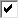 Comments: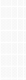 You will receive an immediate confirmation that your gift has been received, and then later a confimation once your gift is processed.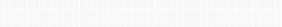 * Privacy Policy: All information submitted on this form is encrypted and kept confidential by the Alabama Youth Ballet Company. We may use this information in the future to contact you about upcoming performances and events. The email address is required so we may send you a receipt; you can ask that we do not use  it for any other purposes by unchecking the "please inform..." box above. Under no circumstances do we rent, sell or otherwise share this information with any third party, except to the extent required by law.Submit GiftSubmit Gift